Witam moją klasę I     !                                     10 czerwcaKILKA WAŻNYCH INFORMACJI WE CZWARTEK JEST ŚWIĘTO .W PIĄTEK DZIEŃ WOLNY OD ZAJĘĆ . W DNIACH  16,17 ,18 czerwca  też nie ma zajęć, bo Szkoła jest zamknięta z powodu egzaminów klasy VIII.…………………………………………………………………………………………..Dziś temat zajęć Kolorowy rok. Przypomnimy sobie wszystkie pory roku, a także o zmianach w przyrodzie. https://www.youtube.com/watch?v=yYva6w_cZ8A  bajkowa TV   BINGO OPOWIADA O PORACH ROKU. https://www.youtube.com/watch?v=ee5TOtBH92M  PIOSENKA EDUKACYJNA 4 PORY ROKUW  Podręczniku na str.42,43 są ilustracje zmian w przyrodzie na przykładzie drzewa, które jest takim  przykładem. Którą porę roku lubicie i dlaczego. Wykonajcie Ćwiczenia na str.40,41.Przypomnimy sobie o rzeczownikach czyli nazwach ludzi, zwierząt, roślin, rzeczy. Wykonajcie tabelę. 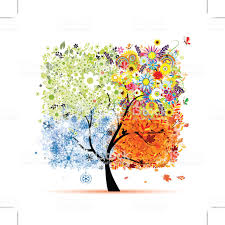 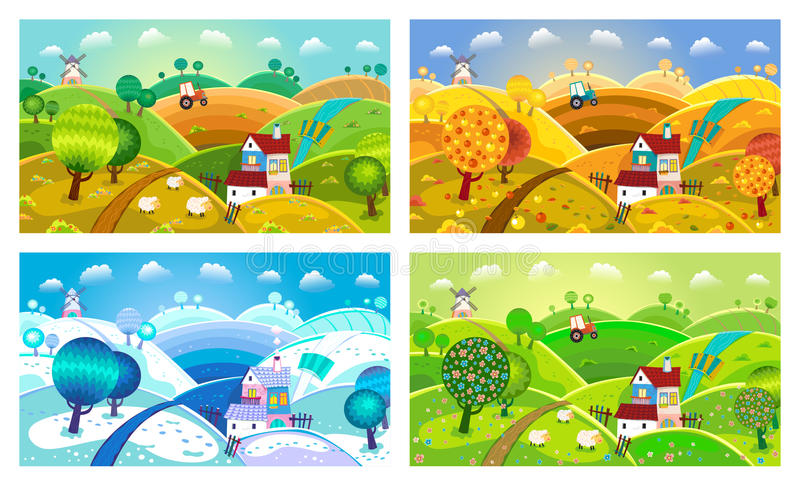           Odpocznijcie sobie w święta. Do poniedziałku Pani Gosia